ІНФОРМАЦІЙНЕ ПОВІДОМЛЕННЯ Запрошуємо Вас взяти участь у роботі Міжнародної науково-практичної online конференції «Світові освітні тренди: створення творчого середовища STEAM - навчання», а також у Міжнародних тренінгах з підвищення кваліфікації педагогічних працівників та керівників закладів освіти. Термін проведення заходів 25-27 березня 2021 року.Планується робота конференції за такими напрямами: STEAM навчання – світовий освітній тренд2. STEAM-освітні платформи як чинник сприяння розвитку природничо-математичної і технологічної освіти3. Експериментальні майданчики STEAM-навчання4. Підвищення кваліфікації вчителів нової української школи5. Інноваційні методи викладання, навчання і менеджменту в освіті6. Інформаційні технології в сучасній освіті: еволюція можливостей7. Терапія творчістю: від теорії до практики в просторі STEAM-освіти.8. Музична терапія в освітньому просторі.9. Музичний коучинг: трансформація через мистецтво	Робочі мови конференції: українська, англійська.	Форма участі в конференції та тренінгах – дистанційна.Календар конференції та тренінгів:	прийом тез доповідей до 1 березня 2021 рокудні роботи (інтернет-режим обговорення доповідей): 25-27 березня 2021 рокупроведення тренінгів: 26-27 березня 2021 року	Для участі у роботі конференції необхідно до 1 березня 2021 року:заповнити on-line заявку на участь у конференціїсплатити оргвнесок конференції (за умови участі в одному майстер-класі – 300 грн (12$), за умови участі у двох та більше– 500 грн(18$)) та надіслати скан або фото квитанції про сплату оргвнеску на e-mail: o.v.fedas@npu.edu.ua - реквізити для сплати вказані в on-line заявцітези доповідей обсягом до 5 сторінок просимо надсилати на e-mail: o.v.fedas@npu.edu.ua (з поміткою в темі листа «Тези»)за умови участі лише в пленарному засіданні без друку тез доповіді організаційний внесок не сплачується.	У рамках конференції буде проведено Міжнародні одно (6 годин) - та дводенні (15 годин) тренінги з міжнародною участю для підвищення кваліфікації педагогічних працівників та керівників закладів освіти.	Тренінги будуть проводитися в дистанційній формі. Усіх учасників тренінгів та майстер-класів буде забезпечено сертифікатами з підвищення кваліфікації відповідно до обраної тематики і тривалості. Бажаючим взяти участь у майстер-класах і тренінгах необхідно до 1 березня 2021 року внести дані до реєстраційної форми. Вимоги до тез доповідей: 	 обсяг – до 5 стор. формату А-4 у текстовому редакторі Microsoft Word for Windows 6.0, 7.0, 97, 2000, 2003, 2007 у вигляді файла з розширенням *.doc; шрифт – Times New Roman, розмір – 14, 1,5 міжрядковий інтервал; абзац - відступ – 10 мм; поля – 20 мм.Приклад оформлення тез:Остапенко Г. М.доктор педагогічних наук, 	професор кафедри освіти дорослихНаціонального педагогічного університету імені М.П. Драгомановам. Київ, УкраїнаНАЗВА ТЕЗ ДОПОВІДІТекст……[1, с. 10].Література:1. Степаненко В. М. Інновації у викладанні української мови в школі. Освіта України. 2013. № 6. С. 150 – 158.Назва файлу має бути підписана відповідно до прізвища та ініціалів учасника конференції (наприклад, Остапенко Г.М.)Матеріали публікуються в авторській редакції. Відповідальність за науковий рівень доповіді, обґрунтованість висновків, достовірність результатів, наявність плагіату несуть автори.	Електронні сертифікат учасника конференції, програма та збірка тез доповідей будуть надіслані на зазначену у відомостях про автора електронну адресу, а також розміщені на web-сторінці сайту Навчально-наукового інституту неперервної освіти https://ino.npu.edu.ua протягом 14 днів від початку конференції. Контактні особи:Федас Ольга Володимирівна, project manager, викладач Навчально-наукового інституту неперервної освіти (ННІНО) Національного педагогічного університету імені М.П. Драгоманова, (067) 724-87-67 viberМарченко Наталія Вікторівна, кандидат педагогічних наук, доцент кафедри освіти дорослих Навчально-наукового інституту неперервної освіти Національного педагогічного університету імені М.П. Драгоманова, тел. (097) 570-04-91 viberМісце проведення конференції  і тренінгів:м. Київ, вул. Пирогова, 9, ауд. 103 (станція метро «Університет»)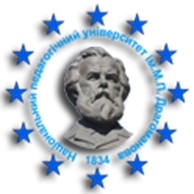 МІНІСТЕРСТВО ОСВІТИ І НАУКИ УКРАЇНИНАЦІОНАЛЬНИЙ ПЕДАГОГІЧНИЙ УНІВЕРСИТЕТ ІМЕНІ М.П. ДРАГОМАНОВАФАКУЛЬТЕТ МЕНЕДЖМЕНТУ ОСВІТИ І НАУКИ НАВЧАЛЬНО-НАУКОВИЙ ІНСТИТУТ НЕПЕРЕРВНОЇ ОСВІТИ ФАКУЛЬТЕТ МИСТЕЦТВ ІМЕНІ АНАТОЛІЯ АВДІЄВСЬКОГОНАЦІОНАЛЬНИЙ ЦЕНТР «МАЛА АКАДЕМІЯ НАУК УКРАЇНИ»ІНСТИТУТ МОДЕРНІЗАЦІЇ ЗМІСТУ ОСВІТИУКРАЇНСЬКИЙ ІНСТИТУТ РОЗВИТКУ ОСВІТИ ВСЕУКРАЇНСЬКА АСОЦІАЦІЯ МУЗИКОТЕРАПЕВТІВУКРАЇНИБІЛОРУСЬКИЙ ДЕРЖАВНИЙ ПЕДАГОГІЧНИЙ УНІВЕРСИТЕТ ІМЕНІ МАКСИМА ТАНКА (БІЛОРУСЬ)УНІВЕРСИТЕТ ТЕЛЬ - АВІВУ (ІЗРАЇЛЬ)Казахський національний педагогічний університет імені Абая (Казахстан)ПРЯШЕВСЬКИЙ УНІВЕРСИТЕТ (СЛОВАЧЧИНА)ЦЕНТР ПРОФЕССІЙНОЇ ОСВІТИ І ПІДВИЩЕННЯ КВАЛІФІКАЦІЇ № 1 У ГЛИВИЦІ (ПОЛЬЩА) 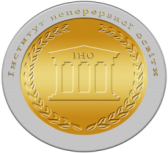 